Конспект урока русского языка в 3 классеТема урока: «Суффикс как часть слова. Алгоритм нахождения суффикса                      в словах. Уменьшительно-ласкательные суффиксы»Цель урока: 1) обобщить и систематизировать знания о словообразовательной роли суффикса в русском языке;2) формировать умение образовывать слова с помощью суффиксов, выполнять разбор слов по составу;3) развивать коммуникативные качества личности – толерантность, ответственность, самостоятельность.Оборудование: раздаточный материал, набор суффиксов, сигнальные карточки, мультимедийная презентация, цветные жетоны, бочонки с цифрами.Ход урока.1. Организационный момент.Добрый день! Начат день!Первым делом гоним лень.На уроке не зевать,А работать и писать!Как настроены на урок? Зелёная карточка - уверен в себе, красная – испытываю сомнения.2. Актуализация знаний.Всё на свете из чего-либо состоит: облако из капель воды, лес из деревьев, а наша речь состоит из …(предложений), а предложения состоят из … (слов). А слова имеют свой строительный материал. Из каких частей состоит слово?Для того, чтобы узнать, насколько внимательно вы дома познакомились с новой темой проведём небольшой тест.Отметь верное высказывание:1. Суффикс – это:А) часть речи;Б) часть слова;В) часть предложения;2. Суффикс служит для…А) связи слов в предложении;Б) образования новых слов;В) для изменения формы слова;3. Суффикс в слове расположен…А) после корня;Б) перед корнем;В) после основы;Оцените работу вашего товарища.Взаимопроверка в парах. У кого не сошлись ответы должны встать-объяснение.Подведём промежуточный итог изученного материала. Соедините понятия с их значениями. (карточки на доске).Какова роль суффикса? (Чтобы наша речь была богатой, нужно умело использовать суффиксы. Суффикс хоть и маленькая часть слова, но имеет свое лицо, и многое может рассказать. От него зависит значение слова)3. Минутка чистописания.Из букв на доске НОКСТРУКРОТ собрать слово (КОНСТРУКТОР) Как вы понимаете смысл этого слова?Что оно означает? КОНСТРУКТОР – тот, кто конструирует что-либо, создает конструкцию чего-либо; это набор частей, деталей, из которых строят разные сооружения.Вам приходилось собирать что-нибудь из деталей конструктора?Вот и я собрала из нашего слова цепочку букв. Рассмотрите её: кк рр … вам нужно её продолжить на две буквыкк рр оо тт – Почему вы так считаете? Какая буква здесь может считаться лишней? Почему? Слайд 2 (правильное написание букв)Запишите на первой строчке: кк рр оо тт На второй строчке нужно записать слова, составленные из букв слова КОНСТРУКТОР. На работу вам две минуты.Проверка. Покажите на руках сколько слов написали.4. Самоопределение к деятельности. Как вы думаете, с какой целью я использовала слово конструктор? Можно ли части слова отнести к «словесному конструктору»? Сегодня мы будем конструировать, т.е. строить новые слова с помощью разных суффиксов.5. Работа по теме урока.1) Образуйте ряд однокоренных слов Любимая ягода медведей, скажи ласково, кустарник, варенье из малинымалина, малинка, малинник, малиновое.Какие слова мы записали?Что такое однокоренные слова?Как пишется корень в однокоренных словах?При помощи чего образовали новые слова?Выполните разбор этих слов по составу (1 ученик работает у доски).Составьте предложение с одним из слов.Проверьте выполненное задание.Оцените свою работу сигнальными карточками.Какие суффиксы прикрепим к доске? (-к-, -ник-, -ов-)2) Образование новых слов при помощи суффиксов. Слайд 3Запишите слова с данными суффиксами, запишите их по цвету фишки, лежащей на парте, обозначь суффиксы. Какое значение приобретают слова, образованные при помощи суффиксов? (Уменьшительно-ласкательное значение).3) Название предмета по роду занятий. Слайд 4Какие суффиксы прикрепим к доске? (-ник-, -ист-, -щик-, -онок-, -ок-, -к-).Физминутка.4) Я предлагаю вспомнить, что вы узнали о правописании суффиксов и поработать в группах. На столах у вас карточки. Вам нужно вставить пропущенные буквы в суффиксы.1 группаУчит_ль, строит_ль, спасат_ль, двигат_ль, водит_ль.2 группаХрабр_сть, мудр_сть, рад_сть, хитр_сть, смел_сть, глуп_сть.3 группаВрем_на, сем_на, плем_на, им_на.4 группаДожд_к, ключ_к, гвозд_к, бант_к, нож_к, зуб_к, нос_к. 5 группаМыш_нок, галч_нок, бельч_нок, медвеж_нок, лис_нок, кот_нок.6 группаЗамоч_к, цветоч_к, горош_к, звоноч_к, клуб_чек, зуб_чек.Какой суффикс встретился 1 группе и т.д. Все суффиксы прикрепляются к доске. - ик-, -ек-, -онок-, -ёнок-, -ен-, -тель-, -ость-.5) При помощи суффиксов образуй названия детёнышей животных:Кот – ___________________                    слон – ____________________Лиса –__________________                     волк – ____________________Ёж –____________________                     заяц – ____________________6) Прикрепите слова, расположенные у вас на партах к нужной схеме (обсуждение в паре).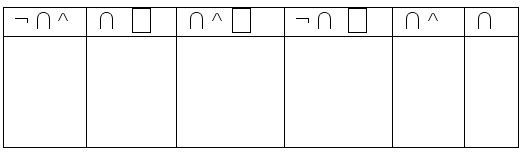 Лесок, сады, дом, работник, ледяной, день, березка, городок, смелый, поезда, конь, цветник, осенний, погода, дожди.5. Самостоятельная работа. Выбор на отметку по бочонку лото.      Отметка «10» - 4 заданияОтметка «8» - 3 заданияОтметка «7» - 2 задания8. Итог урока.Вспомните тему нашего урока.Пришло время подвести итог нашей работе на уроке. Посмотрите, сколько вы собрали суффиксов. Давайте проверим, хорошо ли вы их запомнили. Я буду показывать суффикс, а вы должны привести пример слова и сказать, какое значение придаёт слову данный суффикс.Что же такое суффикс?Какова его роль?- учат видеть характер слов - помогают ярче выразить эмоции -точнее передают смысл высказывания9. Рефлексия.В начале урока вы оценили свои возможности. Проверим, каковы результаты к концу урока. (оценка работы на уроке сигнальными карточками)10. Домашнее задание: Корень словаА) изменяемая часть слова, которая служит для связи слов в предложенииОкончаниеБ) изменяемая часть слова, стоящая после корня и служащая для образования новых родственных словСуффиксВ) общая значимая часть всех родственных словВариант 1.Вариант 2.1.Суффикс – это __________________________________________2.Вставь пропущенные буквы. Выдели суффиксы.Кузнеч_к, друж_к, зайч_к, горош_к, поясоч_к, гвозд_к, сапож_к.3. Придумай 2 слова:с суффиксом -очек-__________________________________________________________________4.Образуйте новые слова, используя суффиксы. Выдели корень и суффикс.
Гора- ___________________, лес - ___________________, туча-_______________, мороз-____________.1.Суффикс служит для ________________________________________________2. Вставь пропущенные буквы. Выдели суффиксы.Мяч___к, свисточ___к, хвост___к, клубоч___к, вагонч___к, замоч___к, кусоч___к.3. Придумай 2 слова с суффиксом –ушк-  _____________________________________________________4. Образуйте новые слова, используя суффиксы. Выдели корень и суффикс.
Снег - ___________________, кот - ___________________, дуб-_____________________,мост-___________________, 